NHS Golden Jubilee					 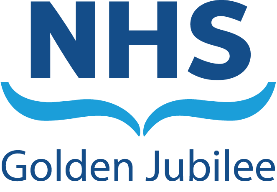 Meeting:	Board Meeting Meeting date:	 17 November 2022Title:	Staff Governance and Person Centred CommitteeResponsible Executive/Non-Executive: 	Serena Barnatt / Marcella BoyleReport Author:	Serena Barnatt 1	PurposeThis is presented to the Board for: AwarenessThis report relates to a:Government policy/directiveLocal policyThis aligns to the following NHSScotland quality ambition(s):Governance arrangements are aligned to corporate objectives2	Report summary	2.1	SituationThe Staff Governance and Person Centred (SGPCC) Committee was held on 1 November 2023, the following key points were noted at the meeting. The next meeting is scheduled for 10 January 2023.2 	RecommendationThe Board are asked to note the Staff Governance and Person Centred Committee Update.Marcella Boyle, Chair – Staff Governance Person Centred CommitteeSerena Barnatt, Director of WorkforceItemDetailsSafe Working EnvironmentCommittee noted the Board Risk Register, noting high-risks for SGPCC in the areas of retention and recruitment to Executive grades, workforce capacity and wellbeing, and international recruitment. Committee also noted the mitigation strategies in place with no change. Committee noted overall performance regarding Occupational Health, in particular with regard to on-boarding new staff and vaccinations. Person CentredCommittee noted the Quarter 1 and Annual Feedback reports. Committee noted the value of benchmarking response rates against pre-COVID figures.Committee noted the value of learning from patient experiences for improvement and also noted the approach of liaison with spiritual care to assist staff dealing with complaints and SAERs. Well InformedCommittee noted low completion rates for TURAS appraisals compared with previous years, and noted that the rate of completion had not markedly improved over a number of committee cycles. Committee requested that the Executive Team consider the target for completion in the remainder of FY 2022/23, and develop proposals to improve the rate of completion in time for financial year 2023/24. Committee noted mandatory training report on how colleagues support new staff and annual refreshers. Annual Staff governance monitoring return for 21/22 return was agreed with some minor changes to be made. Appropriately TrainedCommittee noted medical appraisal and re-validation progress. Committee was assured of the escalation process, challenges and support to ensure all medical staff receive appraisals safely and timeously.Involved in DecisionsCommittee raised concerns about short notice changes to the date for completion of the iMatter survey. Committee noted improvement in response rates, albeit NHSGJ’s response had been lower than in previous years. Committee noted the value in identifying rates of completion and differing approaches within other health-boards to understand where improvements might be made. Committed noted the Spiritual Care and Volunteer strategies and commended work, vision and compassion contained in the strategies. 